ПОСТАНОВЛЕНИЕ«_10__»____01_____2022г. 		№ 5пгт. Энем	Об утверждении муниципальной программы «Обеспечение подготовки документации по планировке территории в МО «Энемское городское поселение» на 2022-2024 годыВ соответствии с Федеральным законом от 06.10.2003г. №131-ФЗ «Об общих принципах организации местного самоуправления в Российской Федерации», Уставом муниципального образования «Энемское городское поселение»,ПОСТАНОВЛЯЮ:Утвердить муниципальную программу «Обеспечение подготовки документации по планировке территории в МО «Энемское городское поселение» на 2022-2024 годы согласно приложению.Настоящее постановление вступает в силу с 01 января 2022, но не ранее дня его официального опубликования. Контроль за исполнением настоящего постановления возложить на отдел архитектуры и градостроительства администрации муниципального образования «Энемское городское поселение».Глава муниципального образования «Энемское городское поселение»					Х.Н. ХоткоУтверждено постановлением администрациимуниципального образования «Энемское городское поселение»                    от 10.01.2022г. № 5МУНИЦИПАЛЬНАЯ ПРОГРАММА«Обеспечение подготовки документации по планировке территории в МО «Энемское городское поселение» на 2022-2024 годыПАСПОРТмуниципальной программы«Формирование и развитие собственности муниципального образования «Энемское городское поселение» на 2022-2024 годы»Содержание проблемыСогласно части 3 статьи 9 Градостроительного кодекса Российской Федерации документы территориального планирования являются обязательными для органов государственной власти, органов местного самоуправления при принятии ими решений и реализации таких решений.Задачи территориального планирования направлены на определение в документах территориального планирования назначения территорий исходя из совокупности социальных, экономических, экологических и иных факторов в целях обеспечения устойчивого развития территорий, развития инженерной, транспортной и социальной инфраструктур, обеспечения учета общегосударственных, муниципальных и частных интересов.Существующая градостроительная документация на территории муниципального образования «Энемское городское поселение» не отображает сложившуюся ситуацию на местности, а также не соответствует нормативным требованиям к составу и содержанию градостроительной документации, предъявляемых законодательством о градостроительной деятельности.Актуальность данной программы обусловлена тем, что реализация отраслевых государственных программ на территории муниципального образования «Энемское городское поселение» в части реализации инвестиционных проектов и размещение градообразующих объектов, формирование новых территориальных, а также принятие управленческих решений в рамках существующей градостроительной документации не представляется возможным.Реализация программы «Обеспечение подготовки документации по планировке территории в МО «Энемское городское поселение» на 2022-2024 годы позволит обеспечить устойчивое и планомерное развитие территории муниципального образования «Энемское городское поселение» согласно действующему законодательству о градостроительной деятельности, а также создаст условия для подготовки генеральных планов, правил землепользования и застройки и документации по планировке территории. Создание данных условий позитивно отразится на ключевых направлениях социально-экономического развития муниципального образования «Энемское городское поселение» на 2022-2024 годы.Цель и задачи программы2.1 Основные цели программы:– обеспечение устойчивого развития территории МО «Энемское городское поселение»;– определение расчетных показателей минимально допустимого уровня обеспеченности объектами местного значения МО «Энемское городское поселение»;   – обеспечение при осуществлении градостроительной деятельности безопасной и благоприятной среды жизнедеятельности человека, ограничение негативного воздействия хозяйственной и иной деятельности на окружающую среду;– обеспечение	охраны	и	рационального использования природных ресурсов в общегосударственных и частных интересах;– создание условий для инвестиционной деятельности на территории МО «Энемское городское поселение». 2.2 Основные задачи Программы – подготовка генеральных планов муниципального образования «Энемское городское поселение», правил землепользования и застройки муниципального образования «Энемское городское поселение», подготовка нормативов градостроительного проектирования муниципального образования «Энемское городское поселение».Прогноз конечных результатов ПрограммыВ результате реализации Программы в 2024 году должны быть достигнуты следующие конечные положительные результаты:Планомерное развитие и использование территории согласно действующему законодательству о градостроительной деятельности;Возможность принятия решений в сфере градостроительных и земельных отношений.Срок реализации программыРеализация программы рассчитана с 01.01.2022 по 31.12.2024 годы.Социальные, экономические и иные последствия реализации Программы, риски ее реализацииСовокупный социально-экономический эффект от реализации Программы достигается за счет проведения структурных изменений в экономике, позволяющих обеспечить эффективное использование собственности МО «Энемское городское поселение».Прямой экономический эффект от реализации программных мероприятий состоит в увеличении доходов бюджета МО «Энемское городское поселение» за счет роста поступлений доходов от распоряжения и использования собственности МО «Энемское городское поселение».Дополнительным эффектом от реализации Программы будет активизация сделок на рынке земли и недвижимости, создание благоприятного делового климата и рост объемов инвестиций в реальный сектор экономики под гарантии прав на недвижимость, обеспечение оперативности и качества принятия управленческих решений по распоряжению собственностью МО «Энемское городское поселение» прочносвязанными с ними объектами недвижимости, находящимися в собственности МО «Энемское городское поселение», за счет внедрения современных информационных технологий и повышения достоверности и полноты информации об объектах собственности МО «Энемское городское поселение».Реализация комплекса программных мероприятий позволит обеспечить необходимую информационную и технологическую поддержку процессов формирования, учета, оценки и налогообложения недвижимости, а также управление и распоряжение недвижимостью и достичь намеченных администрацией МО «Энемское городское поселение» целей в области социального развития и модернизации экономики.Выполнению поставленных целей могут препятствовать риски, сложившиеся под воздействием негативных факторов и имеющихся в обществе социально-экономических проблем. В первую очередь, это финансовые риски, связанные с недостаточностью финансирования из бюджетных и внебюджетных источников, и законодательные риски, связанные с принятием нормативно-правовых актов области, изменения полномочий органов местного самоуправления. Внутренние риски (невысокая квалификация специалистов, недостаточная координация работ и т.д.) напрямую зависят от деятельности администрации МО «Энемское городское поселение» и могут быть предотвращены путем проведения мероприятий по повышению квалификации специалистов и утверждения плана работы по реализации Программы.Обоснование потребности в необходимых ресурсахФинансирование Программы осуществляется за счет средств местного бюджета. Общий объем финансирования составляет 300,0 тысяч рублей, в Обоснование объемов финансирования по каждому мероприятию Программы приведено в приложении № 1 к настоящей Программе.Финансирование расходов на реализацию Программы осуществляется в порядке, установленном для исполнения местного бюджета, в пределах ассигнований, предусмотренных МО «Энемское городское поселение» в бюджете на соответствующий финансовый год.Приложение № 1к муниципальной программе«Обеспечение подготовки документации по планировке территории в МО «Энемское городское поселение» на 2022-2024 годы»ПЕРЕЧЕНЬмероприятий муниципальной программы«Формирование и развитие собственности муниципального образования «Энемское городское поселение» на 2022-2024 годы»РЕСПУБЛИКА АДЫГЕЯТАХТАМУКАЙСКИЙ РАЙОНАДМИНИСТРАЦИЯМУНИЦИПАЛЬНОГО ОБРАЗОВАНИЯ«ЭНЕМСКОЕ ГОРОДСКОЕ ПОСЕЛЕНИЕ»385132, пгт. Энем, ул. Чкалова, 13тел.: (87771) 44-2-71, факс (87771) 42-5-10e-mail: admin_mo_egp@mail.ru  www.аmoenem.ru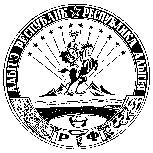 АДЫГЭ РЕСПУБЛИКТЭХЪУТЭМЫКЪОЕ РАЙОНМУНИЦИПАЛЬНЭ ЗЭХЭТ«ИНЭМ КЪЭЛЭ ТIЫСЫПIЭ»ИАДМИНИСТРАЦИЙ385132, къ. Инэм, ур. ЧкаловымыцIэкIэ щытыр, 13тел.: (87771) 44-2-71,  факс (87771) 42-5-10e-mail: admin_mo_egp@mail.ruwww.аmoenem.ruНаименование субъекта бюджетного планированияАдминистрация муниципального образования «Энемское городское поселение»Наименование муниципальной программы«Обеспечение подготовки документации по планировке территории в МО «Энемское городское поселение» на 2022-2024 годыЦель программыОбеспечение устойчивого развития территории	 	муниципального образования «Энемское городское поселение».Создание условий для разработки проектов планировки территорий.Определение расчетных показателей минимально допустимого уровня обеспеченности объектами местного значения муниципального образования «Энемское городское поселение».Создание условий для инвестиционной деятельности на территории муниципального образования «Энемское городское поселение».Задачи программыПодготовка генерального плана и правил землепользования и застройки муниципального образования «Энемское городское поселение».Целевые индикаторы программыГенеральный план муниципального образования «Энемское городское поселение».Правила землепользования и застройки муниципального образования «Энемское городское поселение».Нормативы градостроительного проектирования муниципального образования «Энемское городское поселение».Срок реализации программыРеализация Программы осуществляется в течение 2022-2024 годов.Объемы и источники финансирования программыОбщий объем финансирования: 900,0 тыс. руб., в том числе:Источник финансирования: местный бюджетОжидаемые конечные результаты реализации программыПланомерное развитие и использование территории согласно действующему законодательству о градостроительной деятельности;Определение мест размещения объектов местного значения муниципального образования «Энемское городское поселение».Возможность принятия решений в сфере градостроительных и земельных отношений.№ п/пНаименование мероприятийИсполнитель мероприятийОжидаемый непосредственный результатРасходы на мероприятия (тыс. руб.)Всего1Подготовка генеральных планов муниципального образования «Энемское городское поселение»Отдел архитектуры и градостроительстваПланомерное развитие и использование территории согласно действующему законодательству о градостроительной деятельности;Определение мест размещения объектов муниципального образования «Энемское городское поселение»;Возможность принятия решений в сфере градостроительных и земельных отношений.300,02Подготовка правил землепользования и застройки муниципального образования «Энемское городское поселение»Отдел архитектуры и градостроительстваСоздание условий для устойчивого развития территорий муниципального образования, сохранение окружающей среды и объектов культурного развития.Создание условий для планировки территорий муниципального образования «Энемское городское поселение».Обеспечение прав и законных интересов физических и юридических лиц, в том числе правообладателей земельных участков и объектов капитального строительства;Создание условий для привлечения инвестиций, в том числе путем предоставления возможности выбора наиболее эффективных видов разрешенного использования земельных участков и объектов капитального строительства.300,03Подготовка нормативов градостроительного проектирования муниципального образования «Энемское городское поселение» Отдел архитектуры и градостроительстваОпределение расчетных показателей минимально допустимого уровня обеспеченности объектами местного значения муниципального образования «Энемское городское поселение».300,0Итого по программе, в т.ч.Итого по программе, в т.ч.Итого по программе, в т.ч.Итого по программе, в т.ч.900,0